SjabloonVoedsel-en voedingsbeleidAandacht voor Eten en Welzijn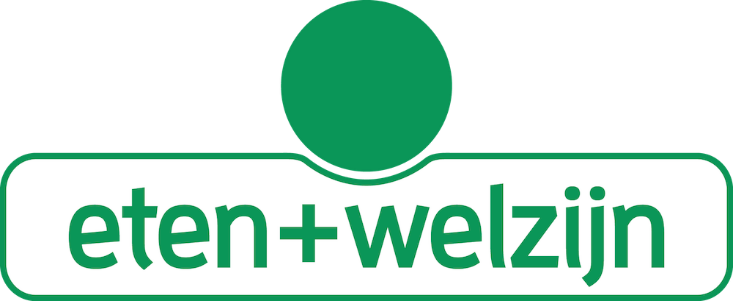 Deze visie sjabloon is u aangeboden door de stichting Eten+Welzijn (www.etenwelzijn.nl) en betreft een ‘levend document’. Wilt u uw feiten, onderzoeken, projecten, best practices of visies toevoegen? Graag! Mail dan naar vraag@etenwelzijn.nl.Dit document is vormgegeven met inbreng van kennis uit Lerende Netwerken en wordt continu aangepast aan de nieuwe kennis die wij verzamelen uit de Lerende Netwerken.  Binnen een Lerend Netwerk zoeken professionals elkaar op, willen leren van elkaar en werken met elkaar. Dankzij deze actieve manier van leren blijft kennis goed hangen én leer je vaardigheden die essentieel zijn bij de invulling van je rol binnen je eigen organisatie. Wilt u ook deelnemen, of heeft u vragen hierover? Mail naar vraag@etenwelzijn.nl 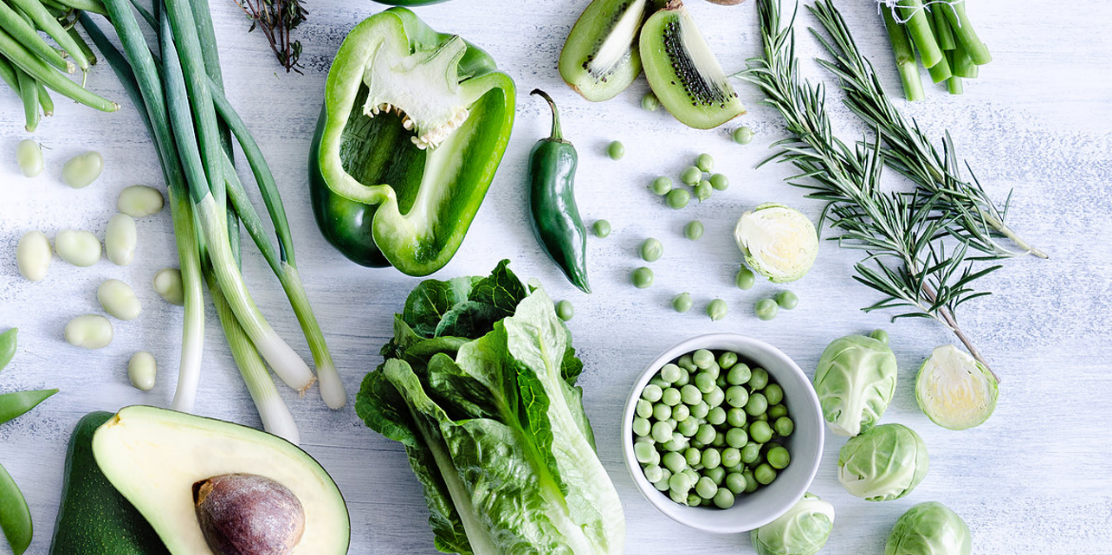 U bent vrij om dit sjabloon naar eigen inzicht te bewerken en te gebruiken.Visie De afgelopen decennia is succesvol gewerkt aan het veilig maken van ons voedsel, het gemakkelijk en bereikbaar maken (het gehele jaar door), en het efficiënt produceren en goedkoop houden. De komende decennia zal gewerkt worden aan voeding als bron van energie en als hoeksteen van onze gezondheid, met minder belasting van het milieu en minder economische schommelingen. De zorg is er om de gemeenschap gezond te maken en te houden. Een slecht voedingspatroon  kan onder meer leiden tot ondervoeding en een verhoogd risico op infecties, val-incidenten, ziekenhuisopnames en overlijden. ​Goed eten is niet alleen een eerste levensbehoefte; het maakt ons leven ook speciaal. Naast belangrijke voedingsstoffen geeft het zin en energie. Daarnaast verbindt eten mensen. Zo draagt goede voeding eraan bij dat we ons lichamelijk én mentaal beter voelen. Voor wie ziek, oud, eenzaam of ondersteuning nodig heeft geldt dat des te meer.Elke maaltijd is ook een kans om gezondere voedingskeuzes te stimuleren voor cliënten, bezoekers en medewerkers. Als voeding een vast onderdeel wordt van een leefplan of het behandelplan gaan burgers goede voeding zien als basis voor hun gezondheid en als middel voor hun welzijn.​Duurzame verandering van een ongezond naar gezond eetpatroon heeft niet alleen effect op de zorgvraag maar ook op onze economie. De zorg koopt jaarlijks voor meer dan 1 miljard eten en drinken in. Hierdoor heeft de zorg de kans om een belangrijke bijdrage te leveren aan de voedseltransitie waarbij, binnen regionale voedselkettingen, de economie, gezondheid en duurzaamheid samen komen.​Er bestaat een directe relatie tussen voeding en gezondheid (bijv. het eten van rood vlees verhoogt de kans op chronische ziekten). Maaltijden bieden daarnaast een duidelijke structuur in de dag en het is een moment van sociale interactie. Het gaat bij voeding ook om het voedingsaanbod voor bezoekers en medewerkers en het stimuleren van gezondere keuzes door middel van ‘nudging’.Bron: Wat ligt er op ons bord, RIVM 2017; Gezondheidsbevorderende zorgomgeving, RIVM 2019RichtlijnenEten en drinken in de zorg moet nu al voldoen aan de basale kwaliteitseisen van bijvoorbeeld het Voedingscentrum (richtlijn Zorginstituut). Echter, de praktijk leert dat de uitvoering ingewikkeld en uitdagend is. Gelukkig hebben het Voedingscentrum, European Patients Forum en het Institute for Positive Health richtlijnen opgesteld die duidelijk maken wat 'Gezond' , 'Duurzaam', 'Patient Empowerment' of 'Welzijn' betekenen in de context van eten en drinken.Integraal VoedingsteamCliënt, arts, apotheek, verzorgende, kok, diëtist, logopedist, ergotherapeut,... allemaal zijn ze onderdeel van de oplossing. Ons integraal voedingsteam bestaat uit: Doelgroepen en verbindingVoeding is complex maar ook erg persoonlijk. Bovendien kan medicijngebruik of leeftijd smaak of behoeften sterk beïnvloeden.  Eetgewoonten en behoeften worden grofweg beïnvloed door zeven factoren (Zorgmodule ; Min VWS 2012):Biologische determinanten (o.a. leeftijd, geslacht, etniciteit, genetische aanleg, medicijngebruik)Fysieke omgeving (o.a. aanwezigheid en toegankelijkheid van voedsel)Economische omgeving (o.a. betaalbaarheid, belasting)Sociaal-culturele omgeving (o.a. sociaal economische status, geloofsovertuiging, invloed van belangrijke mensen om ons heen)Psychologische determinanten (o.a. zelfvertrouwen, emoties, geestelijke gezondheid)Persoonlijke/gedragsdeterminanten (o.a. vaardigheden, gewoonten, smaak)Politieke omgeving (o.a. wet- en regelgeving)Het is daarom belangrijk om bij het opstellen van een voedingsbeleid te specificeren naar doelgroep of afdeling. De impact en waardering van elk gerecht kan voor iedereen verschillend zijn.Om dit mogelijk te maken is het belangrijk om het voedingsbeleid en de onderliggende keuzes te bepalen in overleg met de doelgroepen. Daarom heeft de Cliëntenraad of Patiëntenraad hierbij een belangrijk rol. 
(Uit de Wet medezeggenschap cliënten zorginstellingen volgt dat cliëntenraden kunnen adviseren over voedingsaangelegenheden)Onze organisatie kent de volgende doelgroepen met de bijbehorende beinvloedingsfactoren:Eten + Welzijn als onderdeel van zorgpaden of zorgleefplannen
Eten en drinken vormen een onderdeel van de zorgpaden/zorgleefplannen. Dit betekent dat de cliënt gedurende zijn verblijf vanuit gezondheidsperpectief andere eisen aan omgeving, middelen en zorgdiensten mag stellen. Dit kan zijn door:de periode waarin de client zich bevindt: vb. nieuwe bewoner  reguliere bewoner  laatste levensfase.De gezondheidsfase: vb. gezonde cliënt  zieke bewoner  voor behandeling  tijdens  na behandeling  revalidatie (start)  revalidatie (gevorderder)  gezonde cliëntOnze organisaties kent de volgende doelgroepen met t.a.v. eten en welzijn de zorgpaden/zorgleefplannen:Eten + Welzijn gedragen door vitale medewerkers
Een succesvol voedingsbeleid begint bij medewerkers die eten zien als onderdeel van een gezonde leefstijl waardoor het bijdraagt aan de eigen vitaliteit. Om onze medewerkers, die betrokken zijn bij de maaltijdmomenten van onze cliënten, hiervan bewust en bekwaam te maken hebben wij de volgende acties gedefinieerd: Keuzes en Prioriteiten
Aan de hand van een nulmeting met onderliggende richtlijnen is de huidige prestatie op de verschillende perspectieven bepaald. Hierbij wordt gekeken naar de perspectieven Gezonde en Duurzame voeding, Welzijn en Empowerment, Cliënttevredenheid, Samenwerking in het team, Veilige voeding en Betaalbare voeding.Om de impact meetbaar te maken is gekozen voor een gebalanceerde score. Dit maakt het mogelijk om per doelgroep de waarde (zwaartepunt) van elk perspectief afzonderlijk vast te stellen. Vervolgens is een prioriteitenlijst opgesteld: Verbeteracties:Door de huidige prestaties meetbaar te maken is duidelijk waar verbeterkansen liggen. Een goed voedingsbeleid is SMART. Daarom worden hierbinnen ook concrete doelen afgesproken.Onze concrete acties zijn:Kosten, baten en risico’s
Een goed beleid legt de nadruk op de voorwaarden die het mogelijk maken dat de gewenste verandering ontstaat. Het gras groeit immers niet harder door er aan te trekken.Daarom wordt voorzien in de volgende aanpassingen aan product, diensten, omgeving en gedrag:Communicatie
Jaarlijks kunnen de zwaartepunten geëvalueerd worden en een nieuwe meting doorgevoerd worden.   Zo ontstaat stapsgewijs een nieuw voedingsbeleid. Het beleid zal actief worden gepromoot naar bewoners, medewerkers, bezoekers en naar buiten. In het bericht staat:Dat we streven naar een voedingsbeleid dat ‘lekker‘ is, en dat bijdraagt aan gezondheid, welzijn en klimaatdoelstellingenWelke zwaartepunten we gekozen hebbenDe resultaten van de jaarlijkse metingen en prioriteitskeuzesDe doelen en budgetkaders met onderliggend een realistisch verbeterplanNaamFunctieIn te vullen door organisatieHuidige scoreZwaarte1234567WieWatWanneerAanpassingKostenBatenRisico